	NATIONAL FEDERATION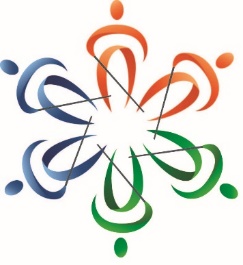 	OF THE BLIND	MEMBERSHIP 	DEAFBLIND DIVISION	APPLICATION	  New	 Renewal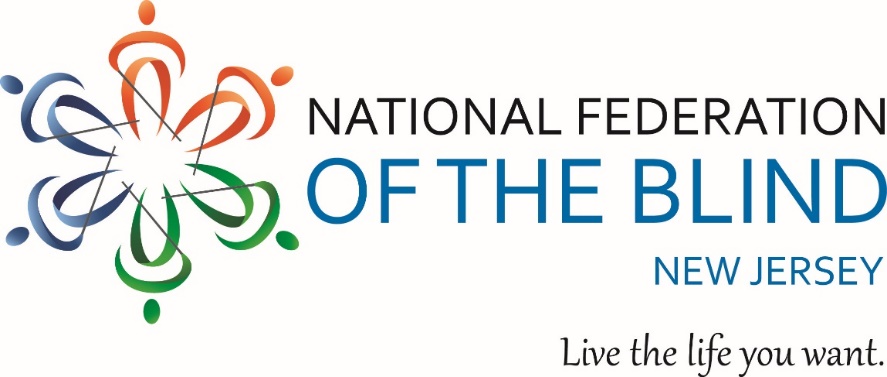 Name:	Street Address:		City, State, Zip:  Phone:		This is:	   Voice	 VP	 Text	E-mail:	Please list your NFB State Affiliate and/or Chapter memberships: Membership Interests 	 	  Serving on the Operation Outreach Committee	   Setting up SSP services in my state	   Working with the NFB DeafBlind Division in my stateAnnual Membership Dues		Dues, Per Person	$5.00	Donation		Total Enclosed	Make your check, money order or bank check payable to: National Federation of the Blind DeafBlind DivisionPlease do not send cash!Send your completed membership application and dues and/or donations to:Jonathan Goodman, Treasurer 504 West Stafford Ave. Laurel Springs, NJ 08021							For Division Use Only:	Date Received		Amount Received 	